F2M – Proyecto de tesis para admisión y candidatura al grado de Magister de la Universidad de Buenos Aires*Campos obligatorios*Nombre/s: *Apellido/s: *Lugar y fecha:  *Carrera: *Orientación: Comité consejero*-Director de tesis*:             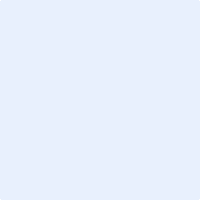                                                                                                               Inserte firma digital/electrónica E-mail: *-Co-director*:                                                                                                                                              Inserte firma digital/electrónicaE-mail:  -Consejero de estudios**:                                                                                                                                    Inserte firma digital/electrónicaE-mail: * Imprescindible en esta instancia; **Sólo es necesario excepcionalmenteEste comité consejero o al menos el Director de tesis: a) ha discutido con el solicitante el tema de tesis, su viabilidad y las implicancias de los posibles resultados, b) ha discutido y formulado un plan de cursos con el solicitante, y c) certifica que está dispuesto a guiar al solicitante en la elaboración de su tesis.Se adjuntan los curriculums vitae de todos los Consejeros propuestos*Título del proyecto de tesis: Adjuntar el proyecto completo (http://epg.agro.uba.ar/magister/proyecto-de-tesis-para-solicitar-lacandidatura). Aprobación por parte del/la directora/a de carrera:   Inserte firma digital/electrónicaAclaración: Visto por la Comisión Académica en su reunión del ,  Acta N°  Decisión de Aprobar admisión                      Desaprobar admisión Recomendación: 